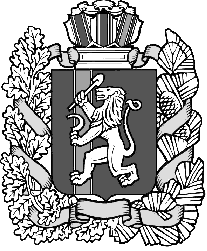 АДМИНИСТРАЦИЯ КАРАПСЕЛЬСКОГО СЕЛЬСОВЕТА ИЛАНСКОГО РАЙОНА КРАСНОЯРСКОГО КРАЯПОСТАНОВЛЕНИЕ28.10.2022                                 с. Карапсель                                                 №70-п                                                            Об утверждении порядка возмещения расходов, связанных со служебными командировками работников администрации Карапсельского сельсовета Иланского района Красноярского края, подведомственных учрежденийВ соответствии с Указом Президента РФ от 17.10.2022 № 752 «Об особенностях командирования лиц, замещающих государственные должности Российской Федерации, федеральных государственных гражданских служащих, работников федеральных государственных органов, замещающих должности, не являющиеся должностями федеральной государственной гражданской службы, на территории Донецкой Народной Республики, Луганской Народной Республики, Запорожской области и Херсонской области», со статьей 168 Трудового кодекса Российской Федерации, пунктом 5 статьи 2 Закона Красноярского края от 02.12.2015 № 9-3977 «О возмещении отдельным категориям работников расходов, связанных со служебными командировками, и при переезде на работу в другую местность»,  руководствуясь ст. 30 Устава Карапсельского сельсовета Иланского района Красноярского краяПОСТАНОВЛЯЮ:Утвердить Порядок возмещения расходов, связанных со служебными командировками работников администрации Карапсельского сельсовета Иланского района Красноярского края и подведомственных учреждений.Контроль за исполнением настоящего постановления возложить на заместителя главы сельсовета Золотареву О.С.Постановление вступает в силу со дня  подписания.Глава сельсовета                                                                        И.В. БукатичПриложение к постановлениюадминистрации Карапсельского сельсовета Иланского района Красноярского краяот 28.10.2022 № 70-пПОРЯДОК ВОЗМЕЩЕНИЯ РАСХОДОВ, СВЯЗАННЫХ СО СЛУЖЕБНЫМИ КОМАНДИРОВКАМИ РАБОТНИКОВ АДМИНИСТРАЦИИ КАРАПСЕЛЬСКОГО СЕЛЬСОВЕТА ИЛАНСКОГО РАЙОНА КРАСНОЯРСКОГО КРАЯ И ПОДВЕДОМСТВЕННЫХ УЧРЕЖДЕНИЙПорядок возмещения расходов, связанных со служебными командировками, работникам, заключившим трудовой договор о работе в администрации Карапсельского сельсовета Иланского района Красноярского края и подведомственных учреждениях (далее - Порядок), устанавливает механизм возмещения расходов, связанных со служебными командировками, работникам, заключившим трудовой договор о работе в администрации Карапсельского сельсовета Иланского района Красноярского края и подведомственных учреждениях (далее соответственно - работники, работодатель).В случае направления в служебную командировку работодатель возмещает работнику следующие расходы:расходы по проезду;расходы по найму жилого помещения;дополнительные расходы, связанные с проживанием вне места постоянного жительства (суточные);иные расходы, произведенные работником с разрешения или ведома работодателя.В случае направления работника в служебную командировку на территорию иностранного государства ему дополнительно возмещаются:расходы на оформление заграничного паспорта, визы и других выездных документов;обязательные консульские и аэродромные сборы;сборы за право въезда или транзита автомобильного транспорта;расходы на оформление обязательной медицинской страховки;иные обязательные платежи и сборы.Расходы по проезду к месту служебной командировки и обратно к месту постоянной работы не возмещаются при отсутствии документов, их подтверждающих.Расходы по проезду к месту служебной командировки и обратно к месту постоянной работы (включая расходы на оплату услуг по оформлению проездных документов, предоставлению в поездах постельных принадлежностей, страховой взнос на обязательное личное страхование пассажиров на транспорте) воздушным, железнодорожным, водным и автомобильным транспортом возмещаются по фактическим затратам в пределах, установленных пунктом 1 статьи 3 Закона Красноярского края от 02.12.2015 N 9-3977 «О возмещении отдельным категориям работников расходов, связанных со служебными командировками, и при переезде на работу в другую местность» (далее - Закон края).Оплата стоимости проезда работника автомобильным транспортом общего пользования (кроме такси) к станции, пристани, аэропорту компенсируется при представлении документов, подтверждающих эти расходы.Если работник командирован в несколько организаций, расположенных в разных населенных пунктах на территории Российской Федерации, расходы по проезду из одного населенного пункта в другой, включающие в себя расходы по проезду транспортом общего пользования соответственно к станции, пристани, аэропорту и от станции, пристани, аэропорта, если они находятся за чертой населенного пункта, возмещаются по фактическим затратам в пределах, установленных пунктами 1, 3 статьи 3 Закона края.В случае вынужденной остановки в пути, при представлении документов, подтверждающих факт вынужденной остановки, работнику возмещаются расходы по найму жилого помещения, подтвержденные соответствующими документами, в пределах, установленных пунктом 4 статьи 3 Закона края.Расходы по найму жилого помещения возмещаются по фактическим затратам, подтвержденным документами, в пределах, установленных пунктом 4 статьи 3 Закона края.Возмещение расходов по найму жилого помещения при отсутствии документов, их подтверждающих, осуществляется в размере 30 процентов от указанного в пункте 9 Порядка размера дополнительных расходов, связанных с проживанием вне места постоянного жительства, за каждый день нахождения в командировке.Возмещение дополнительных расходов, связанных с проживанием вне места постоянного жительства (суточные), производится в размере 500 рублей в районах Крайнего Севера, в размере 350 рублей - на иной территории Российской Федерации за каждый день нахождения в командировке, включая выходные и нерабочие праздничные дни, а также за дни нахождения в пути, в том числе за время вынужденной остановки в пути.В случае командирования работника в местность, откуда по условиям транспортного сообщения и характеру выполняемой в служебной командировке работы имеется возможность ежедневного возвращения к месту постоянного проживания, суточные не выплачиваются.При направлении работника в служебную командировку работнику возмещаются иные расходы, связанные со служебной командировкой (при условии, что они произведены с разрешения или с ведома работодателя при представлении документов, подтверждающих эти расходы).В случае временной нетрудоспособности работника, подтвержденной в установленном порядке, в период служебной командировки работнику возмещаются расходы по найму жилого помещения (за исключением случаев стационарного лечения работника), суточные на весь период пока работник не имеет возможности по состоянию здоровья приступить к выполнению возложенного на него служебного поручения или вернуться к месту постоянного проживания.При направлении работника в служебную командировку за пределы территории Российской Федерации возмещение работнику указанных в пункте 2 Порядка расходов осуществляется в соответствии с Постановлением Правительства Российской Федерации от 13.10.2008 N 749 «Об особенностях направления работников в служебные командировки», а определение размера возмещения расходов по найму жилого помещения и дополнительных расходов, связанных с проживанием вне места постоянного жительства, осуществляется в соответствии с:Постановлением Правительства Российской Федерации от 26.12.2005 N 812 «О размере и порядке выплаты суточных в иностранной валюте и надбавок к суточным в иностранной валюте при служебных командировках на территории иностранных государств работников, заключивших трудовой договор о работе в федеральных государственных органах, работников государственных внебюджетных фондов Российской Федерации, федеральных государственных учреждений»;Приказом Министерства финансов Российской Федерации от 02.08.2004 N 64н «Об установлении предельных норм возмещения расходов по найму жилого помещения в иностранной валюте при служебных командировках на территории иностранных государств работников, заключивших трудовой договор о работе в федеральных государственных органах, работников государственных внебюджетных фондов Российской Федерации, федеральных государственных учреждений».В течение трех рабочих дней после возвращения из служебной командировки работник обязан представить работодателю авансовый отчет по форме 0504505, утвержденной Приказом Министерства финансов Российской Федерации от 30.03.2015 N 52н «Об утверждении форм первичных учетных документов и регистров бухгалтерского учета, применяемых органами государственной власти (государственными органами), органами местного самоуправления, органами управления государственными внебюджетными фондами, государственными (муниципальными) учреждениями, и Методических указаний по их применению», об израсходованных в связи со служебной командировкой суммах и произвести расчет по выданному ему перед отъездом в служебную командировку денежному авансу на командировочные расходы.К авансовому отчету прилагаются документы о найме жилого помещения, фактических расходах по проезду (включая оплату услуг по оформлению проездных документов, предоставлению в поездах постельных принадлежностей) и иных связанных с командировкой расходах.Окончательный взаимный расчет между работником и работодателем производится в течение трех рабочих дней после представления авансового отчета работника об израсходованных в связи со служебной командировкой суммах.          16. Размеры возмещения расходов, дополнительные гарантии командируемым работникам и членам их семей при командировании с территории Российской Федерации на территорию Донецкой Народной Республики и Луганской Народной Республики, Запорожской области и Херсонской области:     	16.1. Дополнительные расходы, связанные с проживанием вне постоянного места жительства (суточные), возмещаются в размере 8 480 рублей за каждый день нахождения в служебной командировке.16.2. На время командировки, за служащим сохраняется денежное содержание (денежное вознаграждение, включая поощрение) в двойном размере по замещаемой им должности.16.3. Лицам, замещающим муниципальные должности и муниципальным служащим направленным (командированным) на территории Донецкой Народной Республики, Луганской Народной Республики, Запорожской области и Херсонской области    могут быть произведены дополнительные выплаты в соответствии с правовыми актами Президента Российской Федерации.    	16.4. Дополнительные социальные гарантии лицам, направленным (командированным) на территории Донецкой Народной Республики, Луганской Народной Республики, и членам их семей установлены в соответствии с Указом Президента РФ от 30.04.2022 № 248 от 30.04.2022 № 248 «О дополнительных социальных гарантиях лицам, направленным (командированным) на территории Донецкой Народной Республики, Луганской Народной Республики, и членам их семей». Порядок назначения и осуществления единовременных выплат работникам и членам их семей осуществляется в соответствии с Правилами назначения и осуществления единовременных выплат, установленных указами Президента Российской Федерации от 30 апреля 2022 г. № 247 «О поддержке волонтерской деятельности на территориях Донецкой Народной Республики и Луганской Народной Республики» и от 30 апреля 2022 г. № 248 «О дополнительных социальных гарантиях лицам, направленным (командированным) на территории Донецкой Народной Республики, Луганской Народной Республики, и членам их семей», утвержденными Постановлением Правительства РФ от 06.05.2022 № 824.».